ATTACHMENT 4 - Rental Quote FormsThe Contractor and Authorized Users shall use the Rental Quote Request and Rental Quote form set forth on the following pages for requesting and providing quotes for Rental under the Contract. OGS reserves the right to amend the forms set forth in this Appendix in non-material and non-substantive ways without seeking a Contract amendment. The Rental Quote Process steps will remain the same as described in Contract Section 4.1 Procurement Instructions for Authorized Users, Paragraph C Rental Quote Process.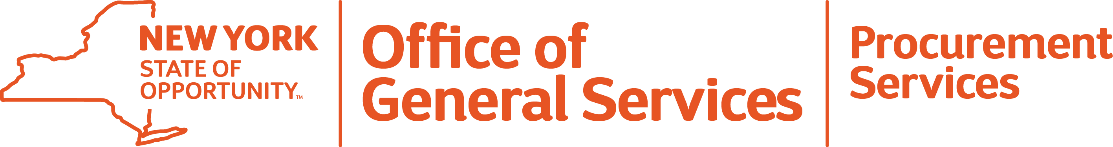 Rental Quote RequestAn Authorized User Must use this form to request a Rental Quote from a Contractor for Award 23182. The Contractor Shall only provide a Rental under this Award when the Authorized User has submitted a Rental Quote Request and subsequently requests a Rental as the result of this Rental Quote Process.Rental Quote RequestAn Authorized User Must use this form to request a Rental Quote from a Contractor for Award 23182. The Contractor Shall only provide a Rental under this Award when the Authorized User has submitted a Rental Quote Request and subsequently requests a Rental as the result of this Rental Quote Process.Rental Quote RequestAn Authorized User Must use this form to request a Rental Quote from a Contractor for Award 23182. The Contractor Shall only provide a Rental under this Award when the Authorized User has submitted a Rental Quote Request and subsequently requests a Rental as the result of this Rental Quote Process.Rental Quote RequestAn Authorized User Must use this form to request a Rental Quote from a Contractor for Award 23182. The Contractor Shall only provide a Rental under this Award when the Authorized User has submitted a Rental Quote Request and subsequently requests a Rental as the result of this Rental Quote Process.Rental Quote RequestAn Authorized User Must use this form to request a Rental Quote from a Contractor for Award 23182. The Contractor Shall only provide a Rental under this Award when the Authorized User has submitted a Rental Quote Request and subsequently requests a Rental as the result of this Rental Quote Process.Rental Quote RequestAn Authorized User Must use this form to request a Rental Quote from a Contractor for Award 23182. The Contractor Shall only provide a Rental under this Award when the Authorized User has submitted a Rental Quote Request and subsequently requests a Rental as the result of this Rental Quote Process.Rental Quote RequestAn Authorized User Must use this form to request a Rental Quote from a Contractor for Award 23182. The Contractor Shall only provide a Rental under this Award when the Authorized User has submitted a Rental Quote Request and subsequently requests a Rental as the result of this Rental Quote Process.Rental Quote RequestAn Authorized User Must use this form to request a Rental Quote from a Contractor for Award 23182. The Contractor Shall only provide a Rental under this Award when the Authorized User has submitted a Rental Quote Request and subsequently requests a Rental as the result of this Rental Quote Process.Rental Quote RequestAn Authorized User Must use this form to request a Rental Quote from a Contractor for Award 23182. The Contractor Shall only provide a Rental under this Award when the Authorized User has submitted a Rental Quote Request and subsequently requests a Rental as the result of this Rental Quote Process.Rental Quote RequestAn Authorized User Must use this form to request a Rental Quote from a Contractor for Award 23182. The Contractor Shall only provide a Rental under this Award when the Authorized User has submitted a Rental Quote Request and subsequently requests a Rental as the result of this Rental Quote Process.Rental Quote RequestAn Authorized User Must use this form to request a Rental Quote from a Contractor for Award 23182. The Contractor Shall only provide a Rental under this Award when the Authorized User has submitted a Rental Quote Request and subsequently requests a Rental as the result of this Rental Quote Process.Rental Quote RequestAn Authorized User Must use this form to request a Rental Quote from a Contractor for Award 23182. The Contractor Shall only provide a Rental under this Award when the Authorized User has submitted a Rental Quote Request and subsequently requests a Rental as the result of this Rental Quote Process.Date:ReRental Quote Request #ReRental Quote Request #ReRental Quote Request #ReRental Quote Request #ReRental Quote Request #OGS Group #:OGS Group #:7200772007OGS Award #:OGS Award #:OGS Award #:2318223182OGS Contract #:OGS Contract #:Contractor Business Name:Contractor Business Name:Contractor Business Name:Contractor Business Name:Requester Entity Name:Requester Entity Name:Requester Entity Name:Requester Entity Name:Requester Contact Name:Requester Contact Name:Requester Contact Name:Requester Contact Name:Requester Address:Requester Address:Requester Address:Requester Address:Requester Phone:Requester Phone:Requester Phone:Email:Email:Heavy Equipment Rental Request InformationHeavy Equipment Rental Request InformationRental Period Type:  Daily       Weekly       MonthlyRental Period Date(s)Delivery Location:Equipment Use Location:Equipment Type (s):Description of Equipment and Attachments Required (Attach additional sheets if necessary):Rental QuoteA Contractor must use this form to provide a Rental Quote to an Authorized User for Award 23182. The Contractor Shall only provide a Rental under this Award when the Authorized User has submitted a Rental Quote Request and subsequently requests a Rental as the result of this Rental Quote Process.If the Heavy Equipment requested for Rental not offered by your business, or is unavailable for the Rental Period requested by the Authorized User, enter “No Quote” in the Comments section below and provide an explanation.Rental QuoteA Contractor must use this form to provide a Rental Quote to an Authorized User for Award 23182. The Contractor Shall only provide a Rental under this Award when the Authorized User has submitted a Rental Quote Request and subsequently requests a Rental as the result of this Rental Quote Process.If the Heavy Equipment requested for Rental not offered by your business, or is unavailable for the Rental Period requested by the Authorized User, enter “No Quote” in the Comments section below and provide an explanation.Rental QuoteA Contractor must use this form to provide a Rental Quote to an Authorized User for Award 23182. The Contractor Shall only provide a Rental under this Award when the Authorized User has submitted a Rental Quote Request and subsequently requests a Rental as the result of this Rental Quote Process.If the Heavy Equipment requested for Rental not offered by your business, or is unavailable for the Rental Period requested by the Authorized User, enter “No Quote” in the Comments section below and provide an explanation.Rental QuoteA Contractor must use this form to provide a Rental Quote to an Authorized User for Award 23182. The Contractor Shall only provide a Rental under this Award when the Authorized User has submitted a Rental Quote Request and subsequently requests a Rental as the result of this Rental Quote Process.If the Heavy Equipment requested for Rental not offered by your business, or is unavailable for the Rental Period requested by the Authorized User, enter “No Quote” in the Comments section below and provide an explanation.Rental QuoteA Contractor must use this form to provide a Rental Quote to an Authorized User for Award 23182. The Contractor Shall only provide a Rental under this Award when the Authorized User has submitted a Rental Quote Request and subsequently requests a Rental as the result of this Rental Quote Process.If the Heavy Equipment requested for Rental not offered by your business, or is unavailable for the Rental Period requested by the Authorized User, enter “No Quote” in the Comments section below and provide an explanation.Rental QuoteA Contractor must use this form to provide a Rental Quote to an Authorized User for Award 23182. The Contractor Shall only provide a Rental under this Award when the Authorized User has submitted a Rental Quote Request and subsequently requests a Rental as the result of this Rental Quote Process.If the Heavy Equipment requested for Rental not offered by your business, or is unavailable for the Rental Period requested by the Authorized User, enter “No Quote” in the Comments section below and provide an explanation.Rental QuoteA Contractor must use this form to provide a Rental Quote to an Authorized User for Award 23182. The Contractor Shall only provide a Rental under this Award when the Authorized User has submitted a Rental Quote Request and subsequently requests a Rental as the result of this Rental Quote Process.If the Heavy Equipment requested for Rental not offered by your business, or is unavailable for the Rental Period requested by the Authorized User, enter “No Quote” in the Comments section below and provide an explanation.Rental QuoteA Contractor must use this form to provide a Rental Quote to an Authorized User for Award 23182. The Contractor Shall only provide a Rental under this Award when the Authorized User has submitted a Rental Quote Request and subsequently requests a Rental as the result of this Rental Quote Process.If the Heavy Equipment requested for Rental not offered by your business, or is unavailable for the Rental Period requested by the Authorized User, enter “No Quote” in the Comments section below and provide an explanation.Rental QuoteA Contractor must use this form to provide a Rental Quote to an Authorized User for Award 23182. The Contractor Shall only provide a Rental under this Award when the Authorized User has submitted a Rental Quote Request and subsequently requests a Rental as the result of this Rental Quote Process.If the Heavy Equipment requested for Rental not offered by your business, or is unavailable for the Rental Period requested by the Authorized User, enter “No Quote” in the Comments section below and provide an explanation.Rental QuoteA Contractor must use this form to provide a Rental Quote to an Authorized User for Award 23182. The Contractor Shall only provide a Rental under this Award when the Authorized User has submitted a Rental Quote Request and subsequently requests a Rental as the result of this Rental Quote Process.If the Heavy Equipment requested for Rental not offered by your business, or is unavailable for the Rental Period requested by the Authorized User, enter “No Quote” in the Comments section below and provide an explanation.Rental QuoteA Contractor must use this form to provide a Rental Quote to an Authorized User for Award 23182. The Contractor Shall only provide a Rental under this Award when the Authorized User has submitted a Rental Quote Request and subsequently requests a Rental as the result of this Rental Quote Process.If the Heavy Equipment requested for Rental not offered by your business, or is unavailable for the Rental Period requested by the Authorized User, enter “No Quote” in the Comments section below and provide an explanation.Rental QuoteA Contractor must use this form to provide a Rental Quote to an Authorized User for Award 23182. The Contractor Shall only provide a Rental under this Award when the Authorized User has submitted a Rental Quote Request and subsequently requests a Rental as the result of this Rental Quote Process.If the Heavy Equipment requested for Rental not offered by your business, or is unavailable for the Rental Period requested by the Authorized User, enter “No Quote” in the Comments section below and provide an explanation.Date:ReRental Quote Request #ReRental Quote Request #ReRental Quote Request #ReRental Quote Request #ReRental Quote Request #OGS Group #:OGS Group #:7200772007OGS Award #:OGS Award #:OGS Award #:2318223182OGS Contract #:OGS Contract #:Contractor Business Name:Contractor Business Name:Contractor Business Name:Contractor Business Name:Requester Entity Name:Requester Entity Name:Requester Entity Name:Requester Entity Name:Requester Contact Name:Requester Contact Name:Requester Contact Name:Requester Contact Name:Requester Address:Requester Address:Requester Address:Requester Address:Requester Phone:Requester Phone:Requester Phone:Email:Email:Heavy Equipment Rental InformationHeavy Equipment Rental InformationRental Period Type:  Daily       Weekly       MonthlyRental Period Date(s)Delivery Location:Equipment Use Location:Equipment Type (s):Equipment Description (e.g. Contractor Equipment #, Model Year, Make, Model, Model Code; Attach additional sheets if necessary):Daily, Weekly or Monthly Rental Price:$  Per Day    |    $  Per Week    |   $  Per MonthLoading/Unloading Price:$ Transportation Charge:$     Per Mile ( Miles)    Per Hour ( Hours)    Flat RateTotal Rental Price for Rental Period:$ Comments: